ANEXO IV:Modelo de cartel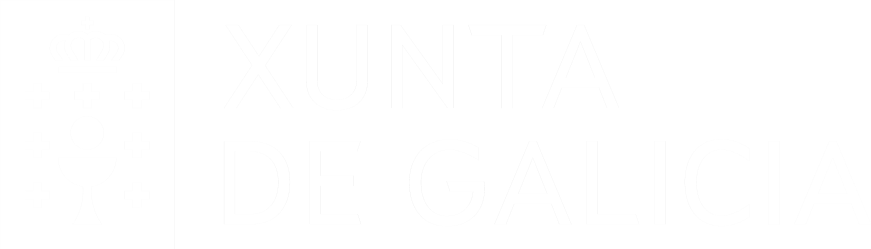 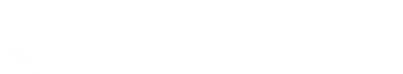 CARACTERÍSTICAS:Dimensiones mínimas:Alto: 157,5 cmAncho: 210 cmMateriales:Se emplearán lamas de chapa de acero galvanizado de 1,2 mm de espesor y de 17,50 cm de altura. Para obras de inversión inferior a 50.000 € no será preciso el uso de acero galvanizado. Texto:Se empleará la tipografía Xunta Sans en color blanco con referencia pantone white / RGB 255,255,255 sobre un fondo azul, pantone 7461 C / RGB 0,123,196. El título de la actuación no superará las dos líneas y la altura del texto no será superior a 2/3 de la altura del texto del logotipo de la Xunta de Galicia. El tamaño de texto recomendado es 235 pt.Los datos de la obra tendrán una altura de texto no superior a 1/2 de la altura del título. El tamaño de texto recomendado es 110 pt.Logos y márgenes:El logo Xunta de Galicia ocupará el ancho del soporte con un margen a su alrededor de la mitad del ancho del escudo.La altura del logo del ayuntamiento será como máximo el 60% de la altura del logo Xunta de Galicia.Datos del presupuesto y la subvención:Los datos del presupuesto subvencionable y de la subvención concedida serán los indicados en la notificación de concesión de la subvención.